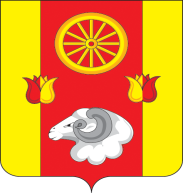 АдминистрацияКраснопартизанского сельского поселенияПОСТАНОВЛЕНИЕ15.11.2021                                   п. Краснопартизанский			                № 17О внесении изменений в постановление Администрации Краснопартизанского сельского поселения  от 25.10.2018 года № 95         В соответствии с постановлением Администрации Краснопартизанского сельского поселения от 28.03.2018 года  № 34 «Об утверждении Порядка разработки, реализации и оценки эффективности муниципальных программ Краснопартизанского сельского поселения», в целях корректировки объемов финансирования отдельных программных мероприятий Муниципальной программы, утвержденной постановлением Администрации Краснопартизанского сельского поселения от 25.10.2018 №95, на основании Решения Собрания депутатов от 28.10.2021 №9  «О внесении изменений  в решение Собрания депутатов «О бюджете Краснопартизанского сельского поселения на 2021 год и на плановый период 2022 и 2023 годов»,          ПОСТАНОВЛЯЮ:            1. Внести в приложение к постановлению Администрации Краснопартизанского сельского поселении от 25.10.2018 № 95 «Об утверждении муниципальной  программы Краснопартизанского сельского поселения «Социальная поддержка граждан »  изменения , согласно приложению к настоящему постановлению.        2. Контроль за выполнением настоящего постановления оставляю собой.      Глава Администрации       Краснопартизанского сельского поселения                                  Б.А.МакаренкоПостановление вносит:сектор экономики и финансов Администрации Краснопартизанского сельского поселенияПриложениек постановлению Администрации Краснопартизанскогосельского поселения от 15.11.2021 № 17ИЗМЕНЕНИЯ,вносимые в постановление Администрации Краснопартизанского сельского поселения от 25.10.2018 № 95 «Об утверждении муниципальной программы Краснопартизанского сельского поселения «Социальная поддержка граждан»	1.1 В паспорте муниципальной программы Краснопартизанского сельского поселения «Социальная поддержка граждан» пункт «Ресурсное обеспечение муниципальной программы» изложить в новой редакции:1.2 В паспорте подпрограммы «Социальная поддержка отдельных категорий граждан» пункт «Ресурсное обеспечение подпрограммы» изложить в новой редакции: 1.3 Приложение № 3 к муниципальной программе Краснопартизанского сельского поселения «Социальная поддержка граждан» изложить в новой редакции согласно приложению №1 к настоящему приложению.1.4 Приложение № 4 к муниципальной программе Краснопартизанского сельского поселения «Социальная поддержка граждан» изложить в новой редакции согласно приложению № 2 к настоящему приложению.                                                     Приложение №1 к приложениюк постановлению Администрации Краснопартизанского сельского поселения от 15.11.2021 № 17	РАСХОДЫместного бюджета на реализацию муниципальной программы Краснопартизанского сельского поселения «Социальная поддержка граждан»	                                                     Приложение №2 к приложениюк постановлению Администрации Краснопартизанского сельского поселения от 15.11.2021 № 17РАСХОДЫна реализацию муниципальной программы Краснопартизанского сельского поселения «Социальная поддержка граждан»«Ресурсное обеспечение муниципальной программы–общий объем финансирования муниципальной программы на 2019 – 2030 годы составляет 2124,6 тыс. рублей, в том числе:общий объем финансирования муниципальной программы на 2019 – 2030 годы составляет 2124,6 тыс. рублей, в том числе:общий объем финансирования муниципальной программы на 2019 – 2030 годы составляет 2124,6 тыс. рублей, в том числе:«Ресурсное обеспечение муниципальной программы–годвсегоМестный бюджет«Ресурсное обеспечение муниципальной программы–2019353,0353,0«Ресурсное обеспечение муниципальной программы–2020370,0370,0«Ресурсное обеспечение муниципальной программы–20213 45,4345,4«Ресурсное обеспечение муниципальной программы–2022356,2356,2«Ресурсное обеспечение муниципальной программы–2023350,0350,0«Ресурсное обеспечение муниципальной программы–202450,050,0«Ресурсное обеспечение муниципальной программы–202550,050,0«Ресурсное обеспечение муниципальной программы–202650,050,0«Ресурсное обеспечение муниципальной программы–202750,050,0«Ресурсное обеспечение муниципальной программы–202850,050,0«Ресурсное обеспечение муниципальной программы–202950,050,0«Ресурсное обеспечение муниципальной программы–203050,050,0»Ресурсное обеспечение подпрограммы–общий объем финансирования подпрограммы на 2019 – 2030 годы составляет 2124,6 тыс. рублей, в том числе:общий объем финансирования подпрограммы на 2019 – 2030 годы составляет 2124,6 тыс. рублей, в том числе:общий объем финансирования подпрограммы на 2019 – 2030 годы составляет 2124,6 тыс. рублей, в том числе:Ресурсное обеспечение подпрограммы–годвсегоместный бюджетРесурсное обеспечение подпрограммы–2019353,0353,0Ресурсное обеспечение подпрограммы–2020370,0370,0Ресурсное обеспечение подпрограммы–2021345,4345,4Ресурсное обеспечение подпрограммы–2022356,2356,2Ресурсное обеспечение подпрограммы–2023350,0350,0Ресурсное обеспечение подпрограммы–202450,050,0Ресурсное обеспечение подпрограммы–202550,050,0Ресурсное обеспечение подпрограммы–202650,050,0Ресурсное обеспечение подпрограммы–202750,050,0Ресурсное обеспечение подпрограммы–202850,050,0Ресурсное обеспечение подпрограммы–202950,050,0Ресурсное обеспечение подпрограммы–203050,050,0Номер и наименование подпрограммы, основного мероприятияподпрограммыОтветственный исполнитель, соисполнители, участникиКод бюджетной классификации расходовКод бюджетной классификации расходовКод бюджетной классификации расходовКод бюджетной классификации расходовОбъем расходов, всего (тыс. рублей)В том числе по годам реализации муниципальной программыВ том числе по годам реализации муниципальной программыВ том числе по годам реализации муниципальной программыВ том числе по годам реализации муниципальной программыВ том числе по годам реализации муниципальной программыВ том числе по годам реализации муниципальной программыВ том числе по годам реализации муниципальной программыВ том числе по годам реализации муниципальной программыВ том числе по годам реализации муниципальной программыВ том числе по годам реализации муниципальной программыВ том числе по годам реализации муниципальной программыВ том числе по годам реализации муниципальной программыНомер и наименование подпрограммы, основного мероприятияподпрограммыОтветственный исполнитель, соисполнители, участникиГРБСРзПрЦСРВРОбъем расходов, всего (тыс. рублей)20192020202120222023202420252026202720282029203012345678910111213141516171819Муниципальная программа «Социальная поддержка граждан»всегов том числе: ––––2124,6353,0370,0345,4356,2350,050,050,050,050,050,050,050,0Муниципальная программа «Социальная поддержка граждан»Администрация Краснопартизанского сельского поселения951–––2124,6353,0370,0345,4356,2350,050,050,050,050,050,050,050,0Подпрограмма 1 «Социальная поддержка отдельных категорий граждан»Администрация Краснопартизанского сельского поселения951–––2124,6353,0370,0345,4356,2350,050,050,050,050,050,050,050,0Основное мероприятие 1.1.Выплата государственной пенсии за выслугу лет служащим, замещавшим муниципальные должности и должности муниципальной службы  вмуниципальном образовании «Денисовское сельское поселение»Администрация Краснопартизанского сельского поселения951100101100256003102124,6353,0370,0345,4356,2350,050,050,050,050,050,050,050,0Наименование муниципальной программы, номер и наименование подпрограммыИсточники финансированияОбъем расходов,всего(тыс. рублей)В том числе по годам реализациимуниципальной программыВ том числе по годам реализациимуниципальной программыВ том числе по годам реализациимуниципальной программыВ том числе по годам реализациимуниципальной программыВ том числе по годам реализациимуниципальной программыВ том числе по годам реализациимуниципальной программыВ том числе по годам реализациимуниципальной программыВ том числе по годам реализациимуниципальной программыВ том числе по годам реализациимуниципальной программыВ том числе по годам реализациимуниципальной программыВ том числе по годам реализациимуниципальной программыВ том числе по годам реализациимуниципальной программыНаименование муниципальной программы, номер и наименование подпрограммыИсточники финансированияОбъем расходов,всего(тыс. рублей)2019202020212022202320242025202620272028202920301234567891011121314Муниципальная программа «Социальная поддержка граждан»всего2124,6353,0370,0345,4356,2350,050,050,050,050,050,050,050,0Муниципальная программа «Социальная поддержка граждан»местный бюджет2124,6353,0370,0345,4356,2350,050,050,050,050,050,050,050,0Подпрограмма 1 «Социальная поддержка отдельных категорий граждан»всего2124,6353,0370,0345,4356,2350,050,050,050,050,050,050,050,0Подпрограмма 1 «Социальная поддержка отдельных категорий граждан»местный бюджет2124,6353,0370,0345,4356,2350,050,050,050,050,050,050,050,0